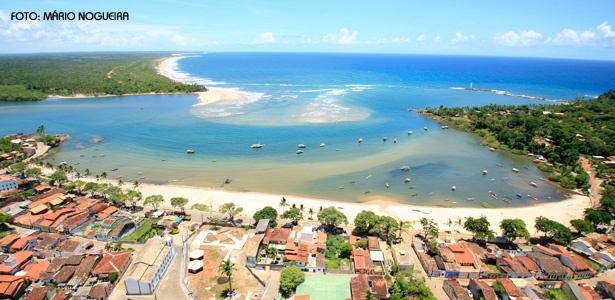 Figura 1: Foto aérea da praia da Coroinha, cidade de Itacaré/BA.Fonte: Nogueira, 2012.Quadro 1 – Variáveis analisadas no modelo estimadoFonte: Elaboração dos autores.Tabela 1 – Frequência semanal e finalidade do uso da praia da Coroinha, Itacaré-Bahia, 2013Fonte: Dados da pesquisa.Tabela 2 – Distribuição dos entrevistados segundo o valor da disposição a pagar (DAP) pelo projeto de recuperação e conservação da praia da Coroinha, Itacaré-Bahia, 2013Fonte: Dados da pesquisa.Tabela 3 – Número de recusas e aceites do pagamento da taxa para a recuperação/conservação da praia da Coroinha, segundo o grau de escolaridade dos entrevistados, Itacaré-Bahia, 2013Fonte: Dados da pesquisa.Tabela 4 – Número de aceites e recusas do pagamento da taxa para a recuperação/conservação da praia da Coroinha, segundo o nível de renda familiar dos entrevistados, Itacaré-Bahia, 2013Fonte: Dados da pesquisaTabela 5 – Resultados do modelo logit para a estimação da DAP para a praia da Coroinha, Itacaré- Bahia, 2013Fonte: Dados da pesquisa.Nota: variável dependente: DAP; número de observações: 160.(*) Significativo a 1%; (**) Significativo a 5%; (***) Significativo a 10%Tabela 6 – Resultado do modelo logit das faixas de renda familiar mensalFonte: Dados da pesquisa.Nota: a razão de chance (RC) foi calculada utilizando-se: RC = eβ, em que e = base dos logaritmos naturais (neperianos) e β = estimação do parâmetro da variável explicativa.Variável explicadaDescrição da variávelDAPIndica a disposição a pagar: (1) aceita (0) não aceitaVariáveis explicativasDescrição das variáveisCONSERVACAOIndica se o respondente acredita que a praia está bem conservada: (1) sim (0) nãoDIRETAMENTEIndica se o respondente acredita que o estado de conservação da praia o afeta diretamente: (1) sim (0) nãoFAMILIANúmero de membros da unidade familiarFREQ_Frequência semanal que o entrevistado utiliza a praia da CoroinhaFUNDSe possui ensino fundamental: (1) sim (0) nãoIDADEIdade em anos do entrevistadoMEDSe possui ensino médio: (1) sim (0) nãoQ_AMBI1Se atribui nenhuma importância as questões ambientais: (1) sim (0) nãoQ_AMBI2Se atribui pouca importância as questões ambientais: (1) sim (0) nãoQ_AMBI3Se atribui média importância as questões ambientais: (1) sim (0) nãoQ_AMBI5Se atribui muita importância as questões ambientais: (1) sim (0) nãoRENDA2Possui renda entre R$ 339,01 e R$ 678,00: (1) sim (0) nãoRENDA3Possui renda entre R$ 678,01 e R$ 1.356,00: (1) sim (0) nãoRENDA4Possui renda entre R$ 1.356,01 e R$2.034,00: (1) sim (0) nãoRENDA5Possui renda entre R$ 2.034,01 e R$ 3.390,00: (1) sim (0) nãoRENDA6Possui renda entre R$ 3.390,01 e R$  6.780,00: (1) sim (0) nãoRENDA7Possui renda superior a: R$ 6.780,01: (1) sim (0) nãoRENDA_1Possui renda até R$ 339,00: (1) sim (0) nãoSEMINSTNão possui instrução: (1) sim (0) nãoSETOR_PESCATem como ocupação principal a atividade da pesca: (1) sim (0) nãoSETOR_TURISMOTem como ocupação principal o turismo: (1) sim (0) nãoSEXO(1)Feminino (0) masculineSUPPossui nível superior: (1) sim (0) nãoTRABALHASe o indivíduo exerce alguma atividade remunerada: (1) sim (0) nãoFrequência semanalFinalidade (%)Finalidade (%)Finalidade (%)Não utiliza(%)Total(%)Frequência semanalLazerTrabalhoOutrosNão utiliza(%)Total(%)1 vez9,370,63--10,00%2 vezes11,251,25--12,503 vezes1,25---1,254 vezes1,880,63--2,505 vezes3,750,63--4,386 vezes-1,880,63-2,50Diariamente32,5016,871,25-50,62Não utiliza---16,2516,25Total60,0021,871,8816,25100,00Lances em R$FrequênciaPercentualR$ 0,004729,37%R$ 4,504729,37%R$ 7,601710,63%R$ 10,703220,00%R$ 13,8074,38%R$ 16,9021,25%R$ 20,0085,00%Total160100,00%Grau de escolaridadeRecusasRecusasAceitesAceitesTotalGrau de escolaridadeNº%Nº%NºSem instrução1 50,00150,002Ensino fundamental incompleto520,831979,1724Ensino fundamental completo4 19,0517 80,9521Ensino médio incompleto3 23,0810 76,9213Ensino médio completo2735,5349 64,4776Ensino superior incompleto321,431178,5714Ensino superior completo3 37,50562,508Pós-graduação1 50,00150,002Total47113160Renda Familiar (R$/mês)RecusasRecusasAceitesAceitesTotalRenda Familiar (R$/mês)Nº%Nº%NºSem declaração266,67133,333Até R$  339,00240,00360,005De R$  339,01 até R$  678,011237,502062,5032De R$  678,01 até R$ 1.356,001426,923873,0852De R$ 1.356,01 até R$ 2.034,001133,332266,6733De R$ 2.034,01 até R$ 3.390,00314,291885,7121De R$ 3.390,01 até R$ 6.780,00330,00770,0010Mais de R$ 6.780,01--4100,004Total47113160VariávelCoeficienteErro padrão robustoTeste-zValor-pC0,8706472,5930920,3357570,7371CONSERVACAO-1,3357071,288706-1,0364720,3000DIRETAMENTE-1,7664951,027189-1,7197370,0855***FAMILIA0,3813800,1424492,6773020,0074*FREQ_-0,0798520,080707-0,9893990,3225FUND2,2936301,8142511,2642290,2061IDADE-0,0296230,018567-1,5954790,1106MED0,9807731,6923460,5795350,5622Q_AMBI140,8350801,54298826,464940,0000*Q_AMBI2-0,7752751,592664-0,4867790,6264Q_AMBI3-1,3241231,401487-0,9447980,3448Q_AMBI5-1,8258510,941854-1,9385700,0526**RENDA21,5492131,1388941,3602790,1737RENDA32,1107021,2072041,7484220,0804***RENDA42,1595021,1779421,8332830,0668***RENDA54,0065221,2581683,1844090,0015*RENDA61,8264061,3498401,3530540,1760RENDA744,0504801,39350331,611330,0000*RENDA_12,1084621,6968781,2425540,2140SEMINST1,7251502,4855820,6940630,4876SETOR_PESCA0,2031211,3913410,1459900,8839SETOR_TURISMO1,2105580,5445702,2229620,0262**SEXO-0,1592860,518724-0,3070720,7588SUP0,8636071,7245380,5007760,6165TRABALHA-0,2814810,660424-0,4262120,6700Previsões corretas: 70,63%         Macfadden R²: 0,222189       Estatística LR: 43,04953Previsões corretas: 70,63%         Macfadden R²: 0,222189       Estatística LR: 43,04953Previsões corretas: 70,63%         Macfadden R²: 0,222189       Estatística LR: 43,04953Previsões corretas: 70,63%         Macfadden R²: 0,222189       Estatística LR: 43,04953Previsões corretas: 70,63%         Macfadden R²: 0,222189       Estatística LR: 43,04953Renda familiar mensalCoeficienteRazão de chancesDe R$ 678,01 até R$ 1.356,002,1107028,25De R$ 1.356,01 até R$ 2.034,002,1595028,67De R$ 2.034,01 até R$ 3.390,004,00652254,95Mais de R$ 6.780,0144,0504801,35x1017